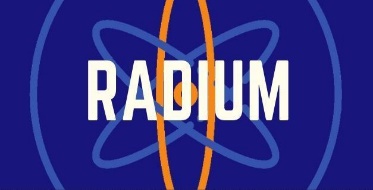 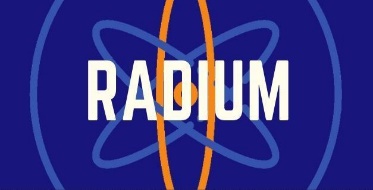 Staff training «Knowledge transfer in Nuclear Safety Culture»October 25 – 29, 2021General overview of the event14 teachers and representatives of the administration of Belarusian universities took part in the internship dedicated to the principles and tools related to nuclear safety. During the internship, teachers of Belarusian universities heard reports from specialists from the Polytechnic University of Valencia, the Agency for Safety and Emergency Response of Valencia, as well as the Cofrentes nuclear power plant, Spain, on the topics of radiation safety, nuclear waste management, risk assessment, prevention and prevention of accidents at nuclear facilities. 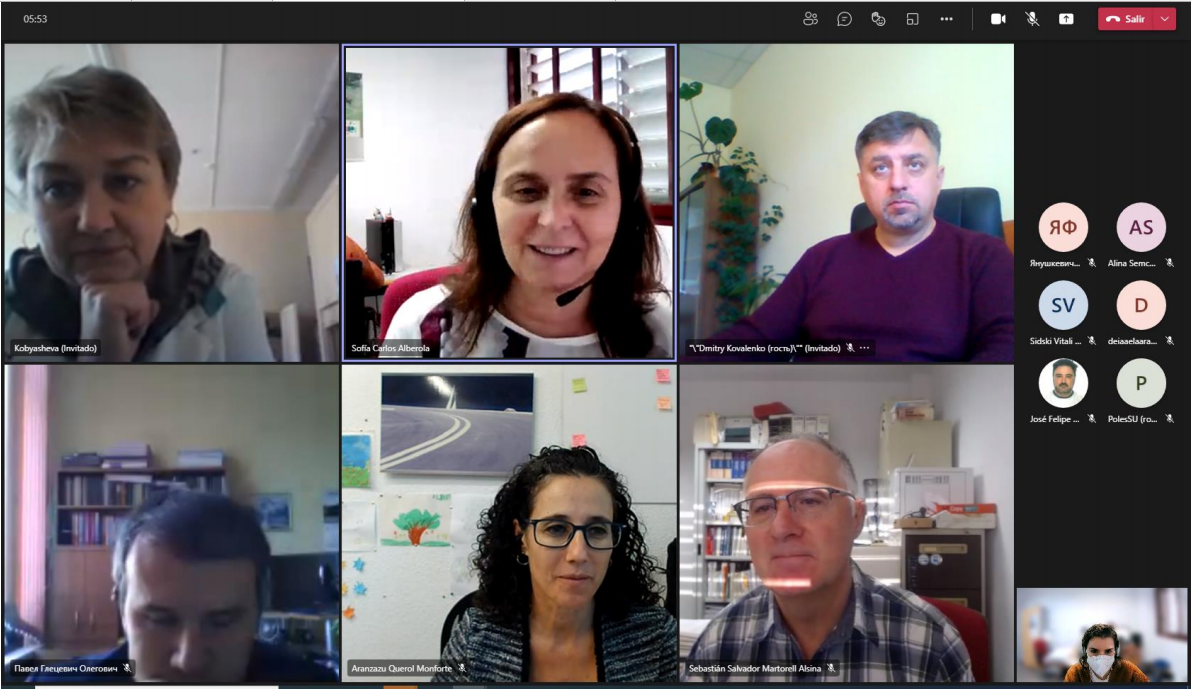 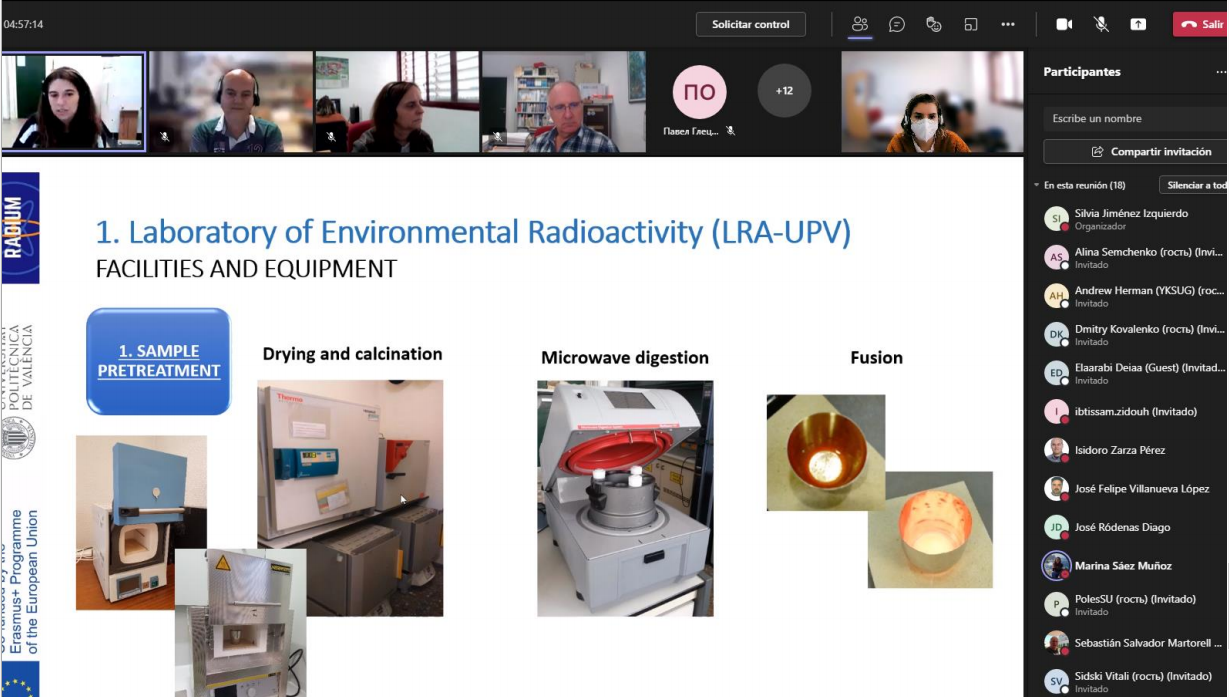 DayAgendaDay 1- Welcoming and participants presentation. Presentation UPV and  ETSII (Arantxa Querol Monforte, Vice Dean for International Relations ETSII, UPV)- Lecturers and degrees overview (Prof. Sofia Carlos, RADIUM UPV Local Manager and Academic Advisor,  UPV)
- Facilities, laboratories and equipments (Isidoro Zarza, Chemical and Nuclear Engineering Department  Technician, UPV and Marina Sáez, Environmental Radioactivity Laboratory Researcher, UPV) Day 2- Fundamental Prerequisites of Nuclear Technology and Nuclear Power Plants (Prof. Sofia Carlos, RADIUM UPV Local Manager and Academic Advisor, UPV)- Deterministic Safety Assessment (José Felipe Villanueva, RADIUM UPV Administrative, UPV)
- Probabilistic Safety Assessment (Prof. Sebastián Martorell, RADIUM Chair Member of Quality Assurance Committee and Academic Advisor, UPV) Day 3- Cofrentes Nuclear Power Plant (CNC) – Nuclear Safety (Carlos Gavilán Moreno, Engineering Manager of the Technical Service, CNC)
- ANAV – Vandellós II Nuclear Power Plant - Radioprotection and Shutdown Safety (Antonio Pontejo, Integrated Safety Manager, Vandellós II and Anna Prim, Head of the Radioprotection Department, Vandellós II) 
- Almaraz Nuclear Power Plant – Safety in Operation and Refueling (Víctor Rojas, Technical Support Manager, Almaraz NPP) Day 4- Valencian Agency for Safety and Emergency Response (Desirée Calvet, Accredited Inspector, Valencian Agency for Safety and Emergency Response)
- Environmental Radioactivity monitoring (Desirée Calvet, Accredited Inspector, Valencian Agency for Safety and Emergency Response)- Emergency preparedness and response (Inma Piles, Head of Safety and Emergency Response Service, Valencian Agency for Safety and Emergency Response) Day 5- Fuel Cycle, Waste Management and Recommissioning (Prof. José Ródenas, RADIUM Academic Advisor, UPV)
- Final Discussion and questionnaire